โครงการจัดอบรมการทำน้ำหมักชีวภาพเพื่อลดขยะอินทรีย์ต้นทางกิจกรรมที่ 1 อบรมให้ความรู้การนำขยะอินทรีย์หมักชีวภาพให้แก่ประชาชน ในพื้นที่เขตเทศบาลตำบลบ่อทอง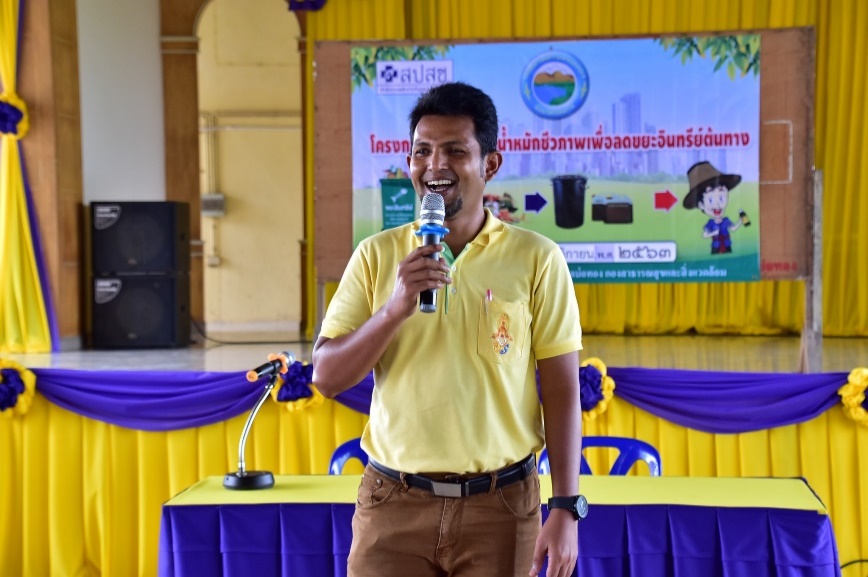 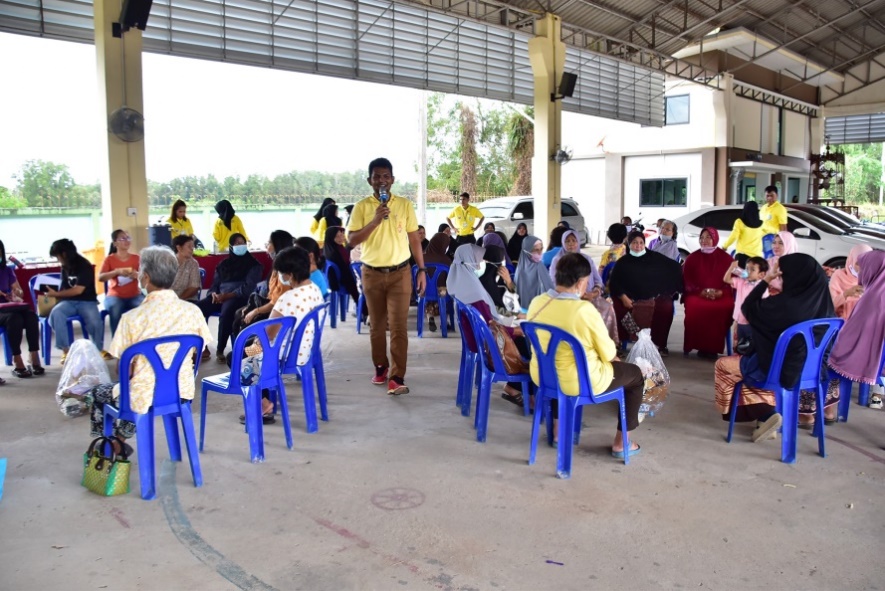 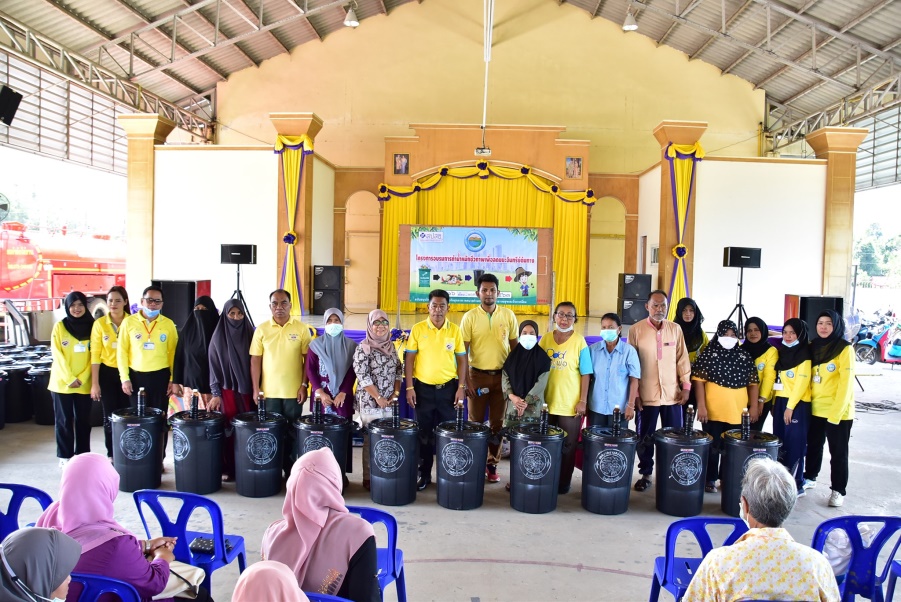 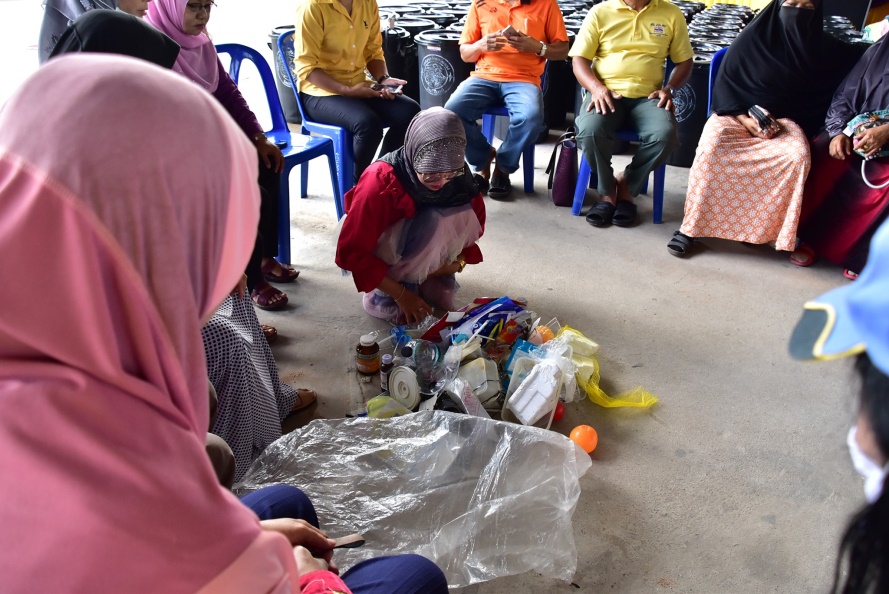 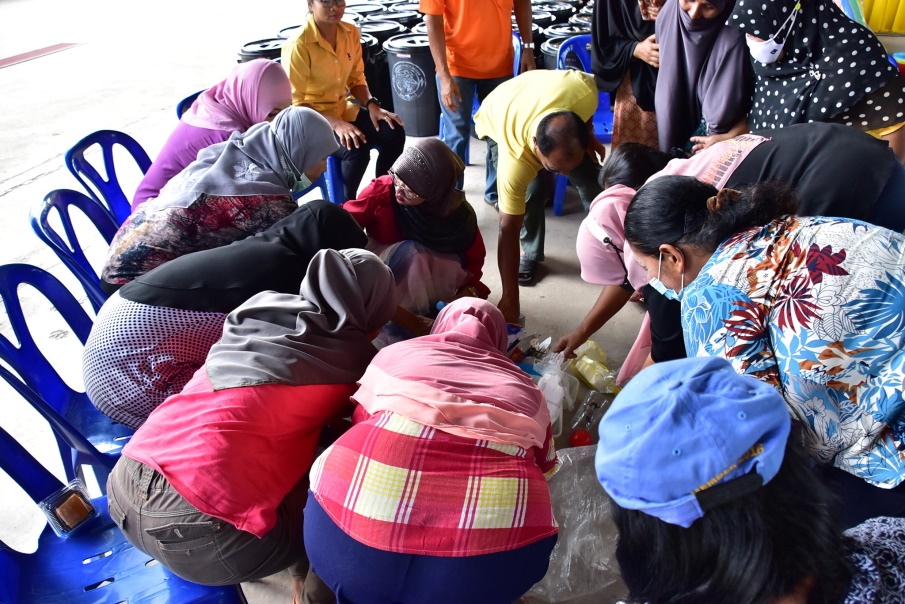 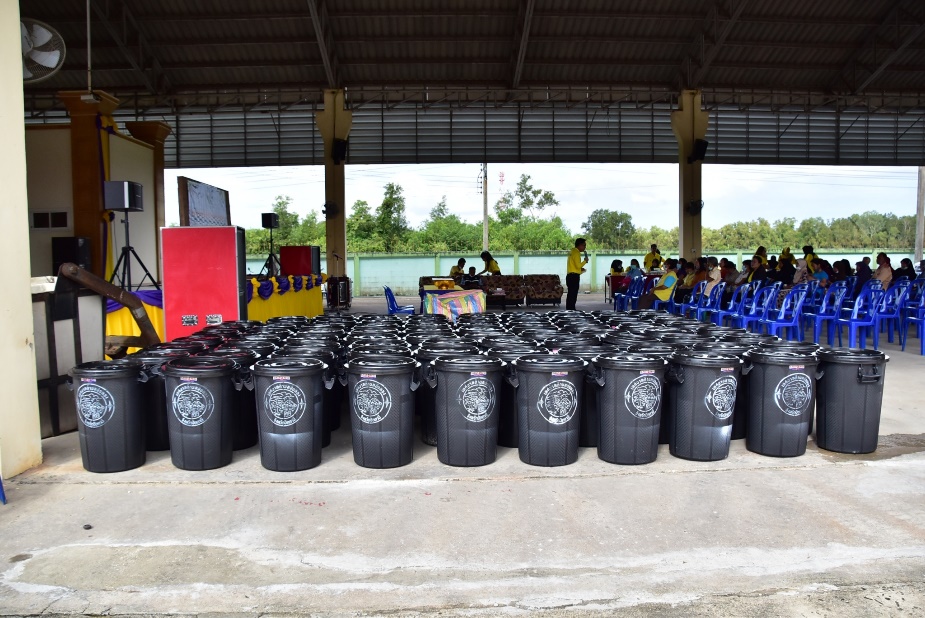 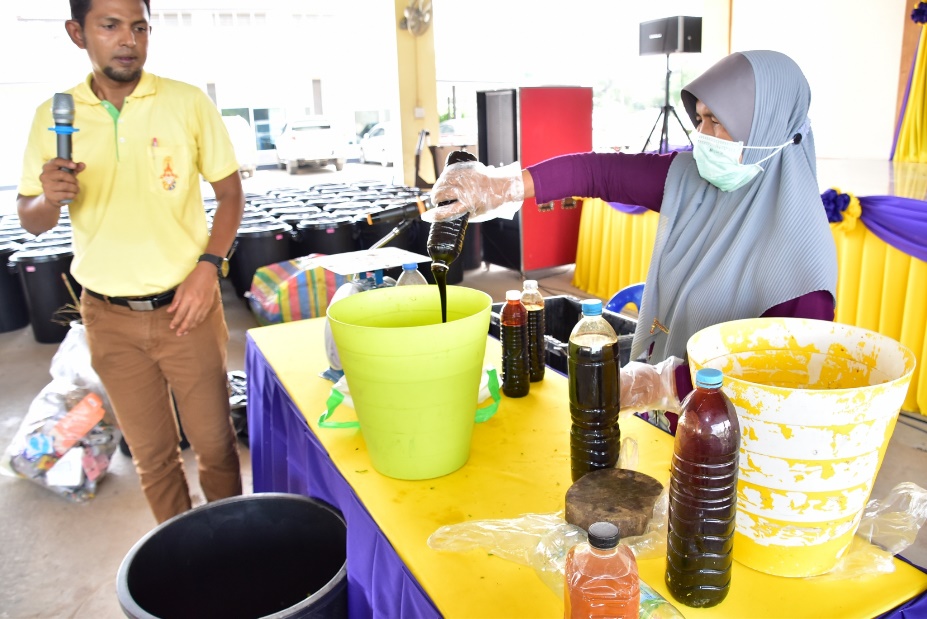 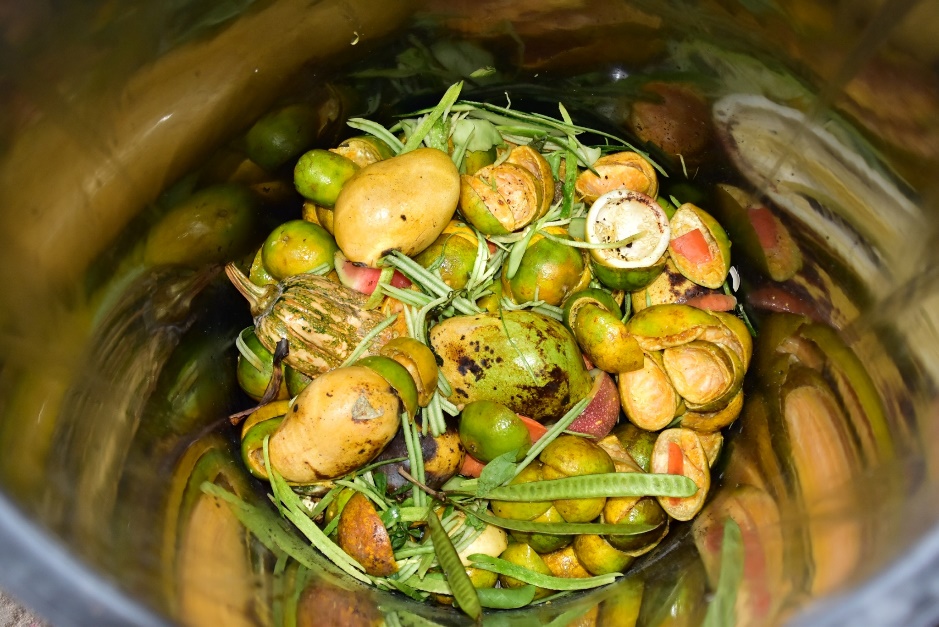 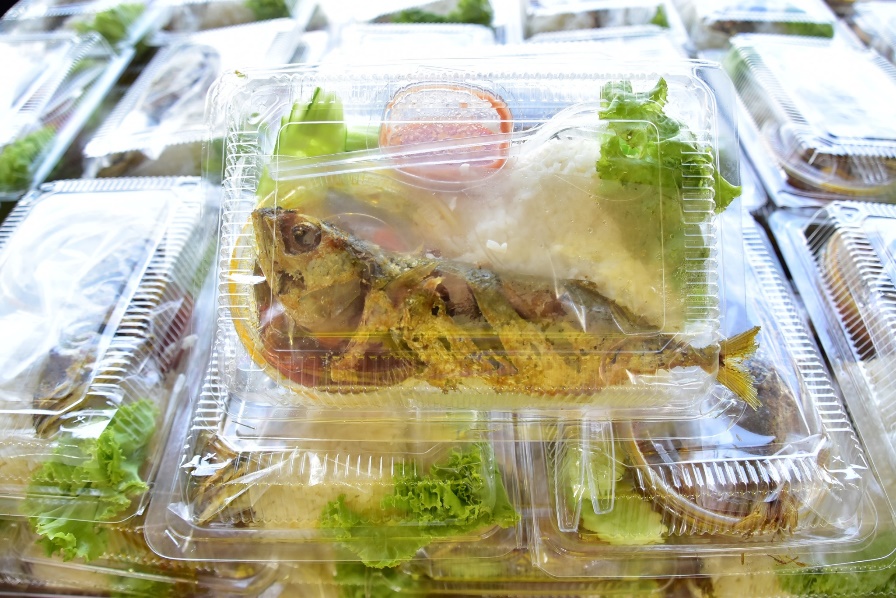 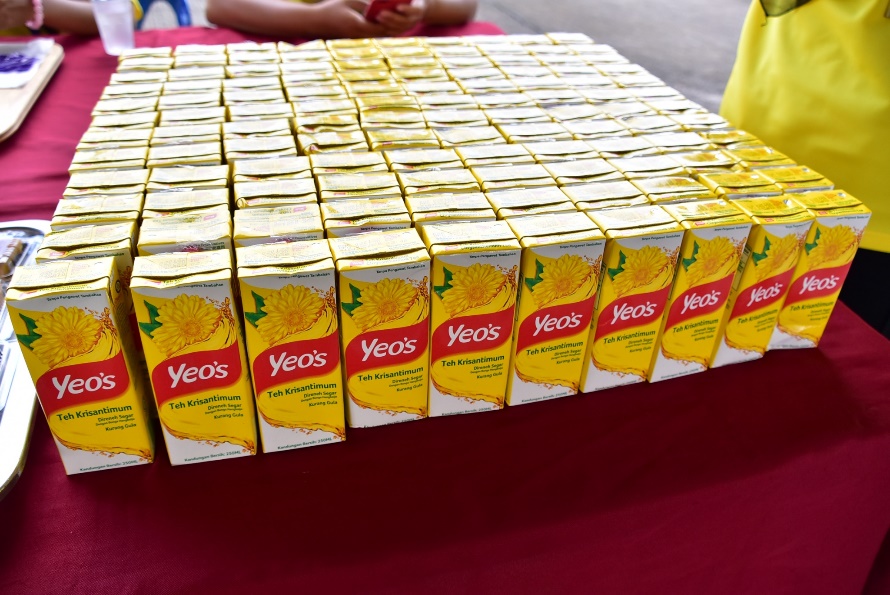 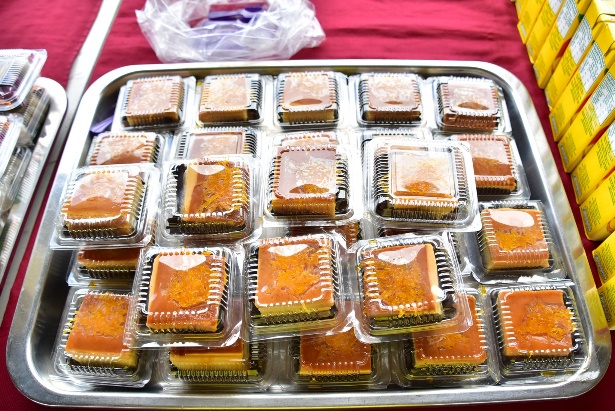 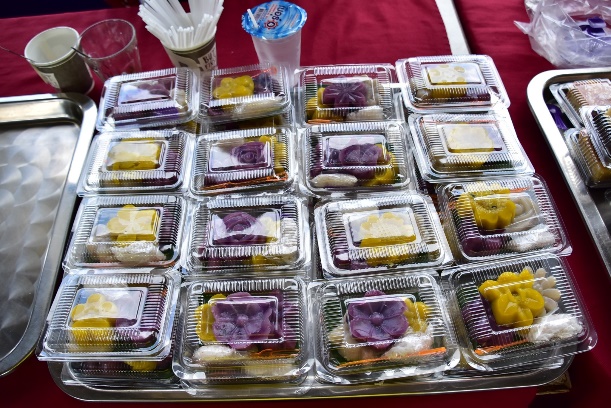 